《赣南未来科技城战略规划与城市设计》国际方案征集预公告Pre-announcement on International Solicitation forStrategic Planning and Urban Design of Gannan Future Science and Technology City附图Figure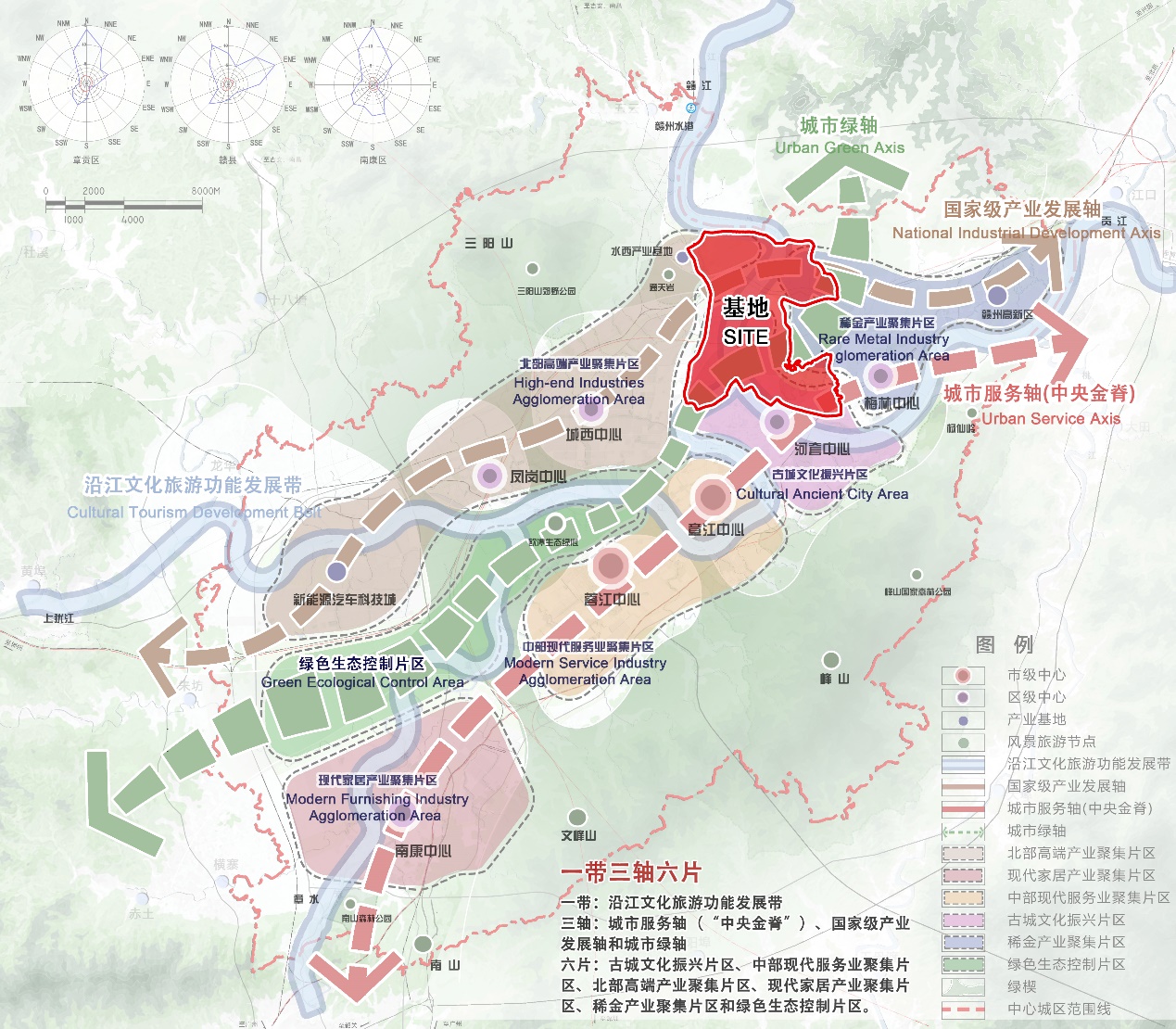 附图1 赣南未来科技城区位示意图Figure 1. Location of Gannan Future Science and Technology City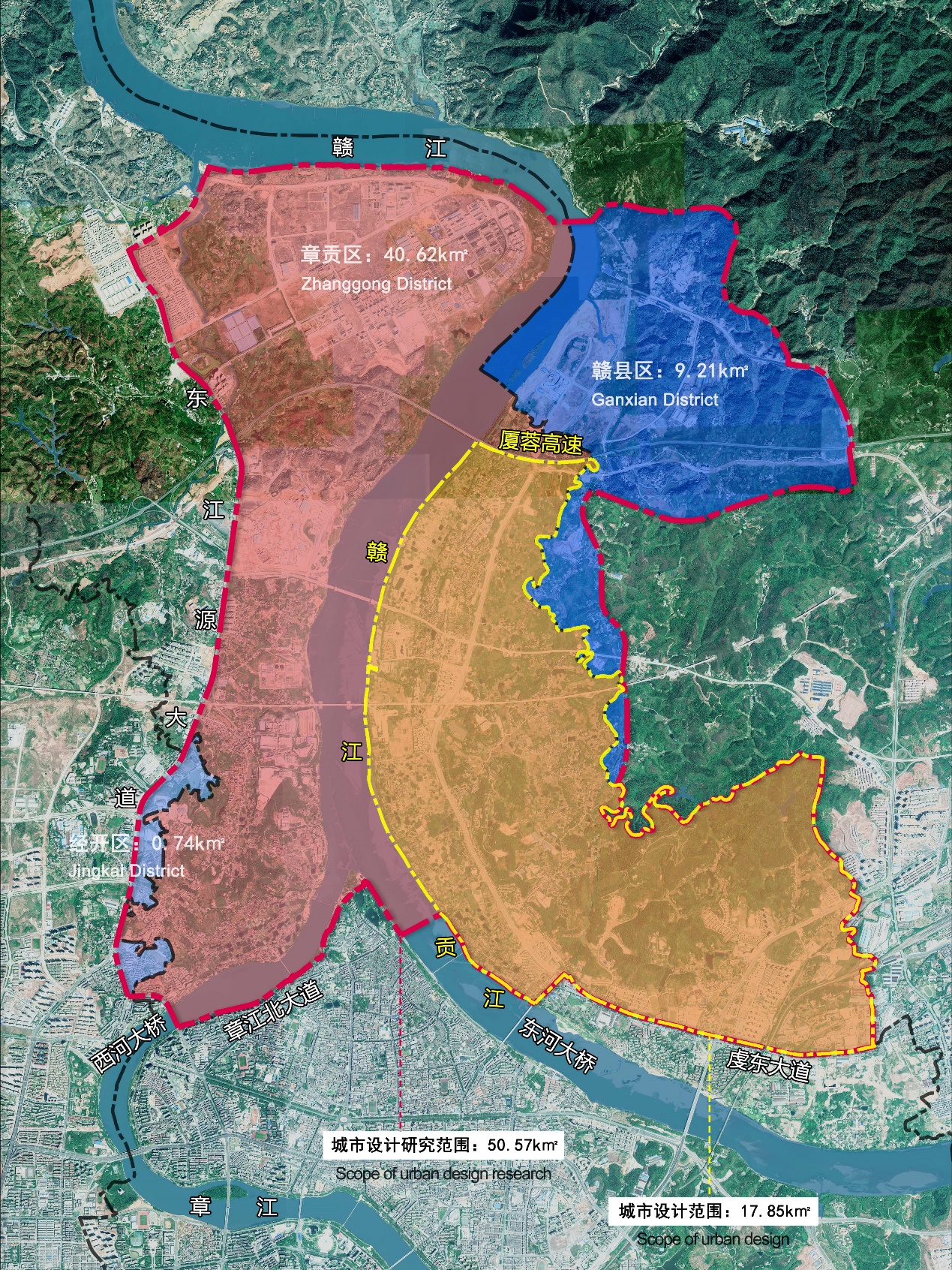 附图2 城市设计范围示意图Figure 2. Scope of Urban Design